Trifork Email SignaturesA professionally designed email signature establishes and reinforces who you and the company you represent are. So, in a way, your email signature serves as your digital business card.Please find the official Trifork email signature below. We have created 4 different types of signatures to accommodate your needs. The guide is Outlook only, please reach out to Group Marketing if you need guidance on how to stay on brand with your signature for other email clients.Name Last name                  Position/titleDepartment
Phone number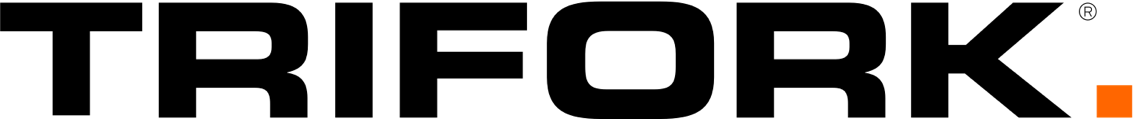 Name Last namePosition/titleDepartment
Phone numberWorking emailAddress, postal codeName Last namePosition/titleDepartment
Phone numberWorking emailAddress, postal codewww.trifork.comTrifork LinkedinName  Last namePosition/titleDepartment
Phone numberWorking emailAddress, postal codewww.trifork.comTrifork Linkedin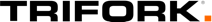 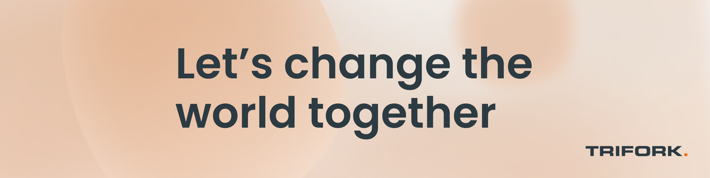 Email banners 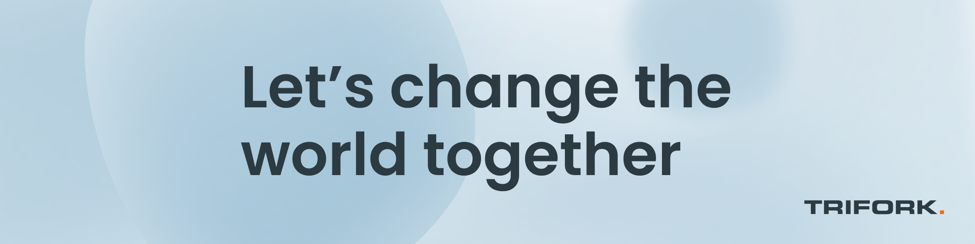 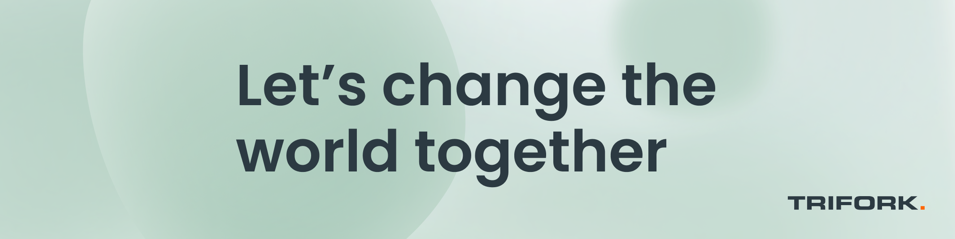 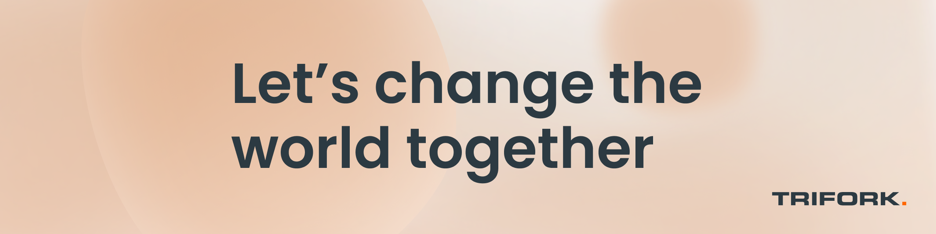 